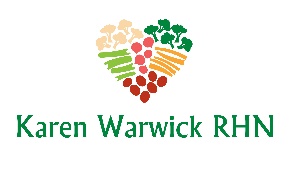 COMPLIANT POTATO SALADNothing says summer like potato salad.  Here’s my healthy guilt-free potato salad recipe.  You can absolutely eat as much of it as you want and still be on plan.  Ingredients:2 large or 4-6 medium potatoes, peeled and cubed in ½ to 1-inch pieces. ¼ red onion, diced2 stalks celery, diced3 green onions, chopped2-3 radishes, diced1 cup FAUX HONEY MUSTARD DRESSING, or as needed to make it creamyMethod:Boil or steam potatoes for 30 minutes.  Drain and let cool completely.  (Note:  It’s a good idea to cook your potatoes the day before and store in the fridge.  Just like with the cauliflower in the dressing.)In a big bowl, combine the potatoes, red onion, celery, green onions, radishes and dressing.Store in fridge in a covered bowl.  To jazz it up, if necessary, add some ‘lines’ of yellow mustard to the top.